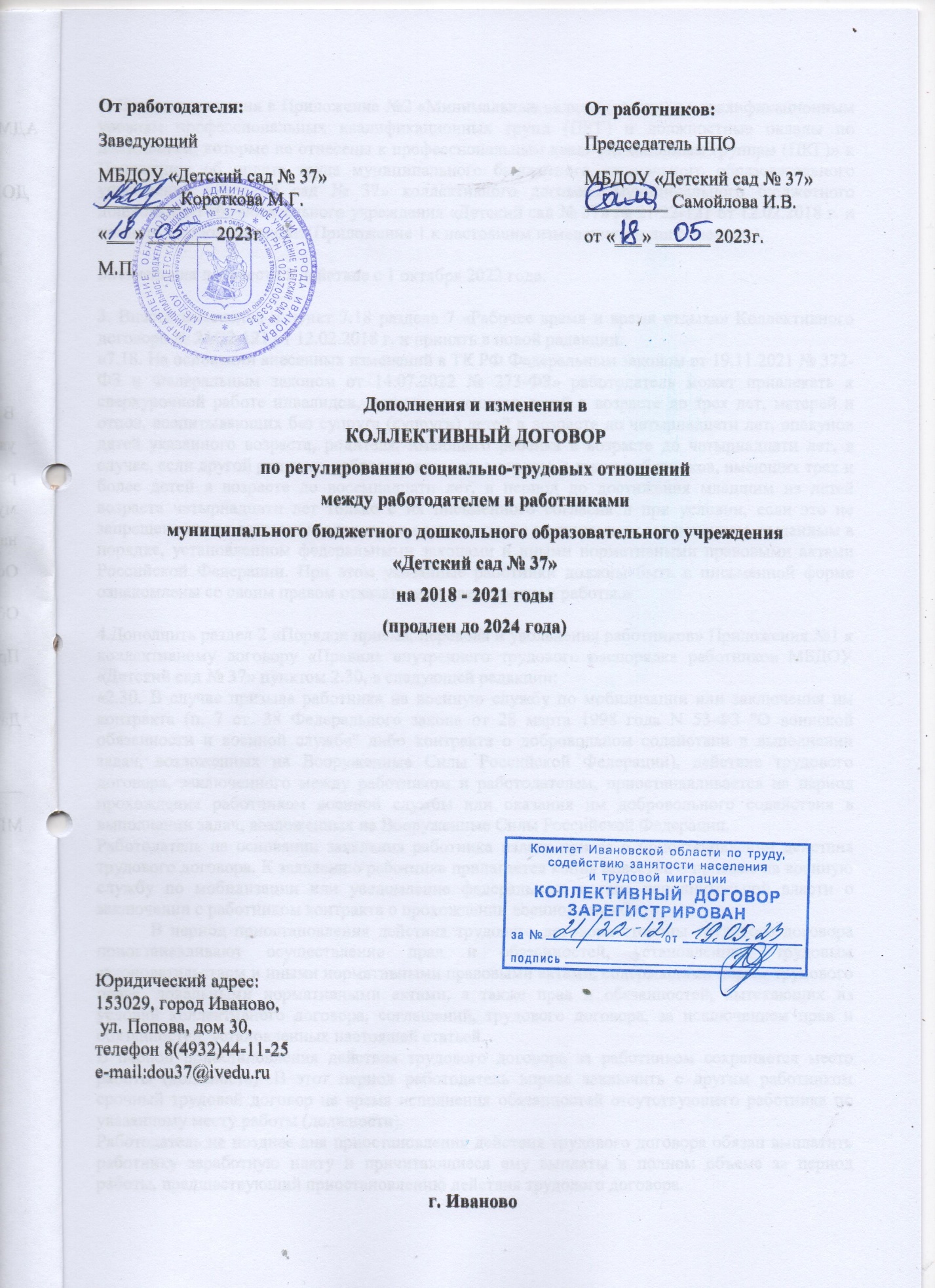 1. Внести изменения в Приложение №2 «Минимальные оклады (ставки) по квалификационным уровням профессиональных квалификационных групп (ПКГ) и должностные оклады по должностям, которые не отнесены к профессиональным квалификационным группам (ПКГ)» к Положению об оплате труда муниципального бюджетного дошкольного образовательного учреждения «Детский сад № 37» коллективного договора муниципального бюджетного дошкольного образовательного учреждения «Детский сад № 37» № 21/22-121 от 12.02.2018 г. и принять в новой редакции (Приложение 1 к настоящим изменениям и дополнениям).2.Изменения п.1 ввести в действие с 1 октября 2022 года.3. Внести изменения в пункт 7.18 раздела 7 «Рабочее время и время отдыха» Коллективного договора № 21/22-121 от 12.02.2018 г. и принять в новой редакции:«7.18. На основании внесенных изменений в ТК РФ Федеральным законом от 19.11.2021 № 372-ФЗ и Федеральным законом от 14.07.2022 № 273-ФЗ» работодатель может привлекать к сверхурочной работе инвалидов, женщин, имеющих детей в возрасте до трех лет, матерей и отцов, воспитывающих без супруга (супруги) детей в возрасте до четырнадцати лет, опекунов детей указанного возраста, родителя, имеющего ребенка в возрасте до четырнадцати лет, в случае, если другой родитель работает вахтовым методом, а также работников, имеющих трех и более детей в возрасте до восемнадцати лет, в период до достижения младшим из детей возраста четырнадцати лет только с их письменного согласия и при условии, если это не запрещено им по состоянию здоровья в соответствии с медицинским заключением, выданным в порядке, установленном федеральными законами и иными нормативными правовыми актами Российской Федерации. При этом указанные работники должны быть в письменной форме ознакомлены со своим правом отказаться от сверхурочной работы.»4.Дополнить раздел 2 «Порядок приема, перевода и увольнения работников» Приложения №1 к коллективному договору «Правила внутреннего трудового распорядка работников МБДОУ «Детский сад № 37» пунктом 2.30, в следующей редакции:«2.30. В случае призыва работника на военную службу по мобилизации или заключения им контракта (п. 7 ст. 38 Федерального закона от 28 марта 1998 года N 53-ФЗ "О воинской обязанности и военной службе" либо контракта о добровольном содействии в выполнении задач, возложенных на Вооруженные Силы Российской Федерации), действие трудового договора, заключенного между работником и работодателем, приостанавливается на период прохождения работником военной службы или оказания им добровольного содействия в выполнении задач, возложенных на Вооруженные Силы Российской Федерации.Работодатель на основании заявления работника издает приказ о приостановлении действия трудового договора. К заявлению работника прилагается копия повестки о призыве на военную службу по мобилизации или уведомление федерального органа исполнительной власти о заключении с работником контракта о прохождении военной службы.В период приостановления действия трудового договора стороны трудового договора приостанавливают осуществление прав и обязанностей, установленных трудовым законодательством и иными нормативными правовыми актами, содержащими нормы трудового права, локальными нормативными актами, а также прав и обязанностей, вытекающих из условий коллективного договора, соглашений, трудового договора, за исключением прав и обязанностей, установленных настоящей статьей.В период приостановления действия трудового договора за работником сохраняется место работы (должность). В этот период работодатель вправе заключить с другим работником срочный трудовой договор на время исполнения обязанностей отсутствующего работника по указанному месту работы (должности).Работодатель не позднее дня приостановления действия трудового договора обязан выплатить работнику заработную плату и причитающиеся ему выплаты в полном объеме за период работы, предшествующий приостановлению действия трудового договора.На период приостановления действия трудового договора в отношении работника сохраняются социально-трудовые гарантии, право на предоставление которых он получил до начала указанного периода (дополнительное страхование работника, негосударственное пенсионное обеспечение работника, улучшение социально-бытовых условий работника и членов его семьи).Период приостановления действия трудового договора в соответствии с настоящей статьей засчитывается в трудовой стаж работника, а также в стаж работы по специальности (за исключением случаев досрочного назначения страховой пенсии по старости).Действие трудового договора возобновляется в день выхода работника на работу. Работник обязан предупредить работодателя о своем выходе на работу не позднее чем за три рабочих дня.Работник в течение шести месяцев после возобновления в соответствии с настоящей статьей действия трудового договора имеет право на предоставление ему ежегодного оплачиваемого отпуска в удобное для него время независимо от стажа работы у работодателя.Расторжение по инициативе работодателя трудового договора с работником в период приостановления действия трудового договора не допускается, за исключением случаев ликвидации организации либо прекращения деятельности индивидуальным предпринимателем, а также истечения в указанный период срока действия трудового договора, если он был заключен на определенный срок.В случае, если работник не вышел на работу по истечении трех месяцев после окончания прохождения им военной службы по мобилизации или военной службы по контракту, заключенному в соответствии с пунктом 7 статьи 38 Федерального закона от 28 марта 1998 года N 53-ФЗ "О воинской обязанности и военной службе", либо после окончания действия заключенного им контракта о добровольном содействии в выполнении задач, возложенных на Вооруженные Силы Российской Федерации, расторжение трудового договора с работником осуществляется по инициативе работодателя по основанию, предусмотренному пунктом 13.1 части первой статьи 81 настоящего Кодекса. Федеральный орган исполнительной власти, с которым работник заключил соответствующий контракт, обязан информировать работодателя о дате окончания прохождения работником военной службы по контракту, заключенному в соответствии с пунктом 7 статьи 38 Федерального закона от 28 марта 1998 года N 53-ФЗ "О воинской обязанности и военной службе", или о дате окончания действия заключенного работником контракта о добровольном содействии в выполнении задач, возложенных на Вооруженные Силы Российской Федерации.Действие ч. 12 ст. 351.7 распространяется на правоотношения, возникшие с 21.09.2022 (ФЗ от 19.12.2022 N 545-ФЗ).Лицо, с которым в период приостановления действия трудового договора расторгнут трудовой договор в связи с истечением срока его действия, в течение трех месяцев после окончания прохождения указанным лицом военной службы по мобилизации или военной службы по контракту, заключенному в соответствии с пунктом 7 статьи 38 Федерального закона от 28 марта 1998 года N 53-ФЗ "О воинской обязанности и военной службе", либо после окончания действия заключенного указанным лицом контракта о добровольном содействии в выполнении задач, возложенных на Вооруженные Силы Российской Федерации, имеет преимущественное право поступления на работу по ранее занимаемой должности у работодателя, с которым указанное лицо состояло в трудовых отношениях до призыва на военную службу по мобилизации, заключения контракта о прохождении военной службы либо контракта о добровольном содействии в выполнении задач, возложенных на Вооруженные Силы Российской Федерации, в случае отсутствия вакансии по такой должности на другую вакантную должность или работу, соответствующую квалификации работника, а при их отсутствии на вакантную нижестоящую должность или нижеоплачиваемую работу. При этом работа по соответствующей должности (соответствующая работа) не должна быть противопоказана указанному лицу по состоянию здоровья.»5. Внести изменения в пункт 2.6. раздела 2 «Порядок приема, перевода и увольнения работников» Приложения №1 к коллективному договору «Правила внутреннего трудового распорядка работников МБДОУ «Детский сад № 37» и принять в новой редакции:«2.6. При заключении трудового договора лицо, поступающее на работу, предъявляет заведующему МБДОУ «Детский сад № 37» ( ст. 65 ТК РФ): -паспорт или иной документ, удостоверяющий личность;-трудовую книжку и (или) сведения о трудовой деятельности (статья 66.1 ТК РФ), за исключением случаев, если трудовой договор заключается впервые;-документ, подтверждающий регистрацию в системе индивидуального «персонифицированного» учета, в том числе в форме электронного документа;-страховое свидетельство государственного пенсионного страхования;-документ об образовании;-справку о наличии (отсутствии) судимости и (или) факта уголовного преследования либо о прекращении уголовного преследования по реабилитирующим основаниям;-документы воинского учета для военнообязанных и лиц, подлежащих призыву на военную службу;-медицинское заключение (медицинская книжка) об отсутствии противопоказаний по состоянию здоровья для работы в ДОУ.Запрещается требовать от лица, поступающего на работу, иные документы. 6. Внести изменения в пункт 2.4. раздела 2 «Порядок приема, перевода и увольнения работников» Приложения №1 к коллективному договору «Правила внутреннего трудового распорядка работников МБДОУ «Детский сад № 37» и принять в новой редакции:«2.4. При заключении трудового договора впервые работодателем оформляется трудовая книжка (за исключением случаев, если в соответствии с Трудовым кодексом, иным федеральным законом трудовая книжка на работника не оформляется). В случае, если на лицо, поступающее на работу впервые, не был открыт индивидуальный лицевой счет, работодателем представляются в соответствующий территориальный орган Пенсионного фонда Российской Федерации сведения, необходимые для регистрации указанного лица в системе индивидуального (персонифицированного) учета.» (ст. 65 ТК РФ).В случае отсутствия у лица, поступающего на работу, трудовой книжки в связи с ее утратой, повреждением или по иной причине работодатель обязан по письменному заявлению этого лица (с указанием причины отсутствия трудовой книжки) оформить новую трудовую книжку (за исключением случаев, если в соответствии с Трудовым кодексом, иным федеральным законом трудовая книжка на работника не ведется). Работодатель формирует в электронном виде основную информацию о трудовой деятельности и трудовом стаже каждого работника (далее -сведения о трудовой деятельности) и представляет ее в порядке, установленном законодательством Российской Федерации об индивидуальном (персонифицированном) учете в системе обязательного пенсионного страхования, для хранения в информационных ресурсах Пенсионного фонда Российской Федерации. В сведения о трудовой деятельности включаются информация о работнике, месте его работы, его трудовой функции, переводах работника на другую постоянную работу, об увольнении работника с указанием основания и причины прекращения трудового договора, другая предусмотренная Трудовым кодексом, иным федеральным законом информация (ст.66.1 ТК РФ).2.4.1. Работодатель ведет трудовые книжки на каждого работника, проработавшего у него свыше пяти дней, в случае, когда работа у данного работодателя является для работника основной (за исключением случаев, если в соответствии с Трудовым кодексом, иным федеральным законом трудовая книжка на работника не ведется).Форма, порядок ведения и хранения трудовых книжек, а также порядок изготовления бланков трудовых книжек и обеспечения ими работодателей устанавливаются нормативными правовыми актами Российской Федерации».7. Внести изменения в пункт 2.20. раздела 2 «Порядок приема, перевода и увольнения работников» Приложения №1 к коллективному договору «Правила внутреннего трудового распорядка работников МБДОУ «Детский сад № 37» и принять в новой редакции:«2.20. Работодатель обязан предоставить работнику (за исключением случаев, если в соответствии с настоящим Кодексом, иным федеральным законом на работника ведется трудовая книжка) сведения о трудовой деятельности за период работы у данного работодателя способом, указанным в заявлении работника (на бумажном носителе, заверенные надлежащим образом, или в форме электронного документа, подписанного усиленной квалифицированной электронной подписью (при ее наличии у работодателя), поданном в письменной форме или направленном в порядке, установленном работодателем, по адресу электронной почты работодателя:-в период работы не позднее трех рабочих дней со дня подачи этого заявления;-при увольнении в день прекращения трудового договора.В случае выявления работником неверной или неполной информации в сведениях о трудовой деятельности, представленных работодателем для хранения в информационных ресурсах Пенсионного фонда Российской Федерации, работодатель по письменному заявлению работника обязан исправить или дополнить сведения о трудовой деятельности и представить их в порядке, установленном законодательством Российской Федерации об индивидуальном (персонифицированном) учете в системе обязательного пенсионного страхования, для хранения в информационных ресурсах Пенсионного фонда Российской Федерации.8.Дополнить раздел 8 «Социальные гарантии, льготы и компенсации» коллективного договора МБДОУ «Детский сад № 37» пунктом 8.1.11, в следующей редакции:«8.1.11. В общем случае работники при прохождении диспансеризации в порядке, предусмотренном законодательством в сфере охраны здоровья, имеют право на освобождение от работы согласно таблице с сохранением за ними места работы (должности) и среднего заработкаТаблицаРаботник освобождается от работы для прохождения диспансеризации на основании его письменного заявления, при этом день (дни) освобождения от работы согласовывается (согласовываются) с работодателем (ч. 4 ст. 185.1 ТК РФ).»Приложение 1к изменениям и дополнениям Приложение  № 2к Положению об оплате труда  МБДОУ «Детский сад № 37».МИНИМАЛЬНЫЕ ОКЛАДЫ(СТАВКИ) ПО КВАЛИФИКАЦИОННЫМ УРОВНЯМ ПРОФЕССИОНАЛЬНЫХКВАЛИФИКАЦИОННЫХ ГРУПП (ПКГ) И ДОЛЖНОСТНЫЕ ОКЛАДЫПО ДОЛЖНОСТЯМ, КОТОРЫЕ НЕ ОТНЕСЕНЫ К ПРОФЕССИОНАЛЬНЫМКВАЛИФИКАЦИОННЫМ ГРУППАМ (ПКГ)ПКГ должностей работников образованияПКГ должностей работников учебно-вспомогательногоперсонала второго уровняПКГ должностей педагогических работниковПКГ общеотраслевых должностей руководителей,специалистов и служащихПКГ общеотраслевых профессий рабочих№ п/пВозраст работникаНа сколько дней освобождается от работыПериодичность освобождения от работыПравовое обоснованиеДо 40 летна 1 рабочий день один раз в 3 годач. 1 ст. 185.1 ТК РФОт 40 лет до предпенсионного возраста (за 5 лет до наступления пенсионного возраста)на 1 рабочий день один раз в годч. 2 ст. 185.1 ТК РФв течение 5 лет до наступления пенсионного возрастана 2 рабочих дня один раз в годч. 3 ст. 185.1 ТК РФполучатели пенсии по старости или пенсии за выслугу летна 2 рабочих дня один раз в годч. 3 ст. 185.1 ТК РФПКГ должностей работников учебно-вспомогательного персонала второго уровняДолжности, отнесенные к квалификационным уровнямМинимальный оклад, руб.1 квалификационный уровеньмладший воспитатель5504ПКГ должностей педагогических работниковДолжности, отнесенные к квалификационным уровнямМинимальный оклад, руб.1 квалификационный уровень музыкальный руководитель; 72533 квалификационный уровеньвоспитатель; 84124 квалификационный уровень старший воспитатель; 8464Квалификационный уровеньДолжности, отнесенные к квалификационным уровнямМинимальный оклад, руб.ПКГ "Общеотраслевые должности служащих первого уровня"ПКГ "Общеотраслевые должности служащих первого уровня"ПКГ "Общеотраслевые должности служащих первого уровня"1 квалификационный уровень делопроизводитель5028ПКГ "Общеотраслевые должности служащих второго уровня"ПКГ "Общеотраслевые должности служащих второго уровня"ПКГ "Общеотраслевые должности служащих второго уровня"2 квалификационный уровеньзаведующий складом; 69733 квалификационный уровеньзаведующий производством (шеф-повар)7301ПКГ "Общеотраслевые должности служащих третьего уровня"ПКГ "Общеотраслевые должности служащих третьего уровня"ПКГ "Общеотраслевые должности служащих третьего уровня"1 квалификационный уровеньинженер-программист (программист); 7649Квалификационный уровеньДолжности, отнесенные к квалификационным уровнямМинимальный оклад, руб.ПКГ "Общеотраслевые профессии рабочих первого уровня"ПКГ "Общеотраслевые профессии рабочих первого уровня"ПКГ "Общеотраслевые профессии рабочих первого уровня"1 квалификационный уровеньнаименования профессий рабочих, по которым предусмотрено присвоение 1, 2 и 3 квалификационных разрядов в соответствии с Единым тарифно-квалификационным справочником работ и профессий рабочих; возчик; гардеробщик; грузчик; дворник; кастелянша; кладовщик; уборщик служебных помещений; уборщик территорий; сторож (вахтер)3531ПКГ "Общеотраслевые профессии рабочих второго уровня"ПКГ "Общеотраслевые профессии рабочих второго уровня"ПКГ "Общеотраслевые профессии рабочих второго уровня"1 квалификационный уровеньнаименования профессий рабочих, по которым предусмотрено присвоение 4 и 5 квалификационных разрядов в соответствии с Единым тарифно-квалификационным справочником работ и профессий рабочих3860